10  Escatología y últimos tiemposLo que deben saberlos pequeños (5 a 8) // los medianos (9 a 12) // los mayores  (12 a 18)También el misterio de la limitación humana tiene que entrar en juego en la formación moral y religiosa de todas las edades, incluidas las más prematuras. La muerte y el juicio son realidades humanas que no deben ser ocultadas y menos deformadas.   El misterio de los últimos tiempos no está muy aconsejado para la catequesis de los niños muy pequeños, pero no  puede ser omitido del todo.  Sobre todo, si tiene alguna experiencia familiar que debe ser explicada en lo posible y asociada a determinadas dimensiones espirituales: existencia del cielo, acogida de la voluntad divina, esperanza cristiana.Para los  medianos y los mayores, la idea de la muerte, del juico, de lo que espera al hombre en el más allá, la naturaleza de la vida eterna con su referencia al cielo o al infierno, en cuanto premio al bien obrar y en cuanto castigo a la maldad, hay que  saberlo presentar adecuadamente. Es decisivo que se entienda que el hombre es peregrino en la tierra y queantes o después la muerte llega, la enfermedad acecha, el dolor es posible.   El ideal es que el llegar a cierta madurez se asocien estos hechos, explicaciones y a veces experiencias, con la voluntad divina, con la libertad humana y con la esperanza en el más allá que, después de la resurrección de Jesús, nos espera a todos los hombres que también habremos de resucitar. Es un verdadero arte en el catequista o en el profesor adornar estas explicaciones, exposiciones o referencias de la delicadeza suficiente para que se descubra a tiempo la realidad y que se huya por igual de descripciones macabras o de fantasías ingenuas irreales. Se trata de un misterio que hace referencia a lo que aguarda al hombre después de la vida presente. Y hay que saber mezclar estas alusiones suficientes para que vayan calando en la mente de los niños y jóvenes en forma adecuada a su proceso evolutivo. Al niño pequeño hay que saber proyectar su fantasía con el cielo, no físico sino espiritual, que se espera. Al niño mediano hay que darle una terminología correcta sobre lo que significa la muerte y sobre la realidad de la supervivencia para todos los hombres, evitando falsedades como pensar que las mascotas, perros y gatos, también tiene una vida posterior. Y para los mayores hay que explicarles con cierta claridad lo que son las creencias cristianas, enseñando a superar las falsas noticias que se dan de los difuntos, de los espíritus irreales, de los aquelarres y de las narraciones festivas que a veces pueden corromper su formación  religiosa. No hay que temer explicar lo que es el cielo, como realidad sobrenatural y no natural; o el infierno, como misterio aludido en los textos evangélicos, superando la alusiones  alfuego físico o el falso protagonismo de los demonios. Y tratando siempre de no incurrir en supersticiones o en el agnosticismo en estos temas.  La referencia a la justicia divina es siempre compatible con la alusión a la misericordia. La orientación de la enseñanza de la Iglesia debe ser prioritaria y lo suficientemente clara para no incurrir en la ambigüedad o en la ocultación de la doctrina cristiana.  Las postrimerías son realidades humanas y religiosas que no conviene ocular, máxime que la muerte de un ser querido, la realidad delos accidentes y la vinculación que cada catequizando o alumno tiene con su entorno familiar, con el los amigos y compañeros y con la realidad ambiental, debe pesar en la forma de exponer y clarificar las ideas. Se debe exponer con sencillez  y abrirse a las preguntas curiosas, a  veces ingeniosas, del niño.Las realidades del Más allá. Ideas y recursos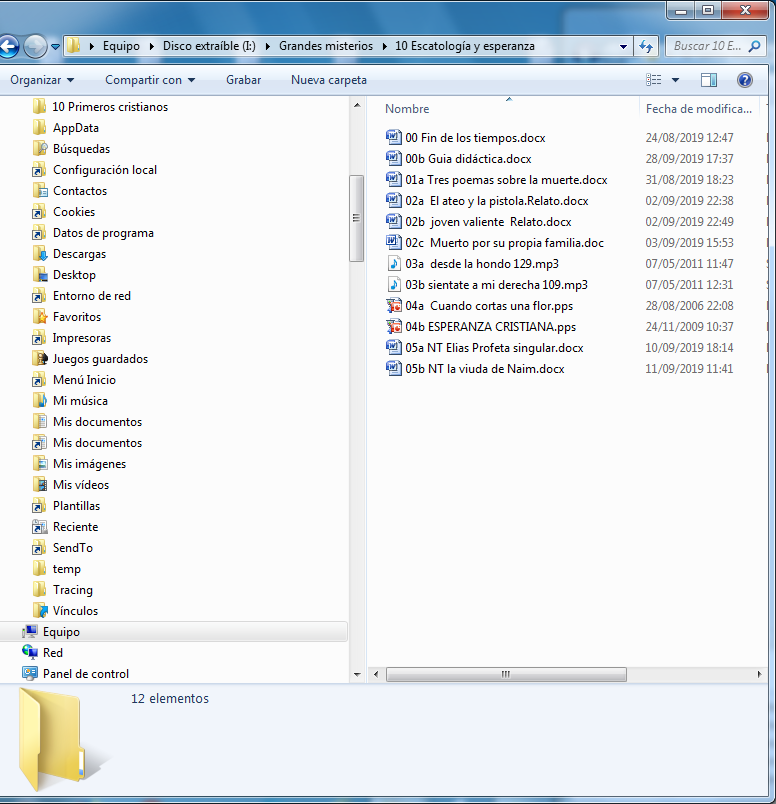   El Credo termina diciendo que los cristianos creemos en la resurrecciónde los muertos y en la vida eterna. Y la enseñanza del Evangelio nos die que al final delos tiempos, al final del mundo, resucitaremos con nuestro cuerpos y almas y que el Señor a unos dirá "Venid benditos de mi Padre al reino que os tengo preparado";  y a los malos les dirá que deberán ir al castigo. (Parábola  Mt 25. 31-46) La Escatología es la parte de la Teología que trata en lo posible de interpretar las enseñanzas evangélicas y sistemáticas y las creencias de la Iglesia en torno al final de la vida individual y de todos los hombres. Los antiguos catecismos hablaban de cuatro "postrimerías", o hechos que acontecerán: muerte, juicio, infierno y gloria.  Interesa que el educador de la fe religiosa no dramatice con fantasías sobre lo que también es un misterio: la muerte. Pero que deje en claro la responsabilidad y la esperanza. La responsabilidad le debe llevar a no engañar: los malos no pueden recibir el mismo premio que los buenos. Y la esperanza le debe llevar a resaltar que el Juez no es un legalista como los de este mundo, sino un Dios Padre misericordioso y justo, como lo enseñó Jesús.01 Poemas que pueden clarificar sentimientos Recogemos varios que nos pueden dar ideas, a nosotros y a los catequizandos y alumnos. No basta con leerlos y aprenderlos. Sino que hay que discutirlos: si tienen valor creíble, si se adaptan a las enseñanzas de Evangelio, sinos dan consuelo o nosmeten miedo. Siempre hay que hacer referencia a la Providencia y también a la justicia divina.01aPoemas literarios    La poesía ha tenido siempre dos temas de la máxima frecuencia: el amor y la muerte. Por eso las antologías literarias están llenas de estos recordatorios fúnebres. Hay que saber presentarlos para que sean motivos de reflexión y no sólo delectación de la curiosidad. Ambas cosas, amor y muerte, hay que situarlas en la realidad espiritual1  Alberto Casañal Shakery. Epílogo a la vida2  Manuel Gutiérrez Najera Para entonces3  Angela Carbajal. Ante una tumba01b Poemas clásicos. Los más conocidos en la Historia1  Jorge Manrique. Coplas a la muerte de su padre2  Gustavo Adolfo Bécquer. Cerraros sus ojos.  Rima LXXIII    Estas cinco composiciones hablan de la muerte. Nos permiten hacer una exploración de los significados del morir, como portada de lo que viene después: juicio personal y juicio colectivo, el premio y el castigo y la vida eterna que "consiste en conocer a Dios y a Jesucristo que el Padre ha enviado (Jn 17.3).02 Relatos sobre el más allá02a El ateo y la pistola   Uno no debe ponerse en peligro de muerte, ni con las mejores intenciones. ¿Por qué? Porque la vida no es nuestra, es un regalo de Dios. Asumir un riesgo para obtener un bien mayor es de valientes. Pero someterse a un riesgo por una apuesta o por quedar bien en una disputa es una acción sin sentido, porque la vida vale más que el honor, a pesar las valoraciones de determinadas profesiones o de los intereses de determinados mercaderes… de vidas ajenas.Uno ejemplo nos animarán a reflexionar.   2b Joven valiente ante la muerte  Si la muerte llega, es de valientes el aceptar con energía su llegada, ya que naturalmente es posible hacerlo con alegría. El condenado a muerte con sentido de martirio es algo que puede alegrar el ama de los muy virtuosos. Pero en el más natural de los casos la muerte, antes de sufrirla, origina una situación penosa.02c Muertos por la propia familia  Perder la vida por una imprudencia o falta de reflexión es una ligereza, porque la vida es un tesoro que es de Dios y no del ser inteligente que lo posee. La vida esta para cumplir con el deber, no para arriesgarla o infravalorarla, tanto la propia como la ajena. Sólo Dios puede  decidir cuándo la hora de la muerte llega. Los hombres se pueden defender de los delincuentes, pero no pueden decidir sobre sus vidas. Los suicidas y los homicidas violan una de las primeras leyes de la naturaleza de los hombres inteligentes.03 Canciones de paz y resignación Las dos canciones que se ofrecen en esta sección, al ser escuchadas tienden a generar una situación de paz y de confianza en Dios. Se pone en El todo el valor de la vida03a  Desde lo hondo clamo a ti  Es un acto de confianza en Dios. Se le pide ayuda. Y se hace ver que, si la muerte espera, Dios también espera para dar al que llega la vida del más allá, que es una vida de alegría en unión con Dios; pero es de sufrimiento si han merecido el castigo de sus malas acciones…   La otra vida es un misterio. Se habla de una visión beatifica, que es una situación de gozo espiritual en espera de que un día llegue la resurrección, el hombre recupere su cuerpo y de una manera integral se entregue a una sobrenatural de alegría eterna. Para entender algo de esto hay que prescindir del tiempo y del espacio: ni el cielo tiene un lugar, ni tiene un tiempo. Sin embargo si tiene una realidad, misteriosa, pero realidad.03b  Siéntate a mi derecha Son palabras que el salmo 109 atribuye a Dios en relación a su Hijo enviado a la tierra. Y sigue ofreciendo palabras de victoria sobre los enemigos. Pero tales palabras se pueden aplicar a todo el que llega a la otra vida y ha sido bueno en la tierra.04 PowerpointsSentimientos similares se pueden desprender en los dos temas de las proyecciones ofrecidas. Uno es de lo que significa una flor y otro ensalza el valor vital de la esperanza. 04a  Cuando cortas una flor. Breve, para pequeños 3-4 minutos  Símbolo que merece asociarse a lo que acontece cuando una vida se termina, porque la muerte rompe, con el tallo, de la vida de la flor, en la que poco a poco la vida agoniza.04b La esperanza cristiana.Largo  para mayores, 8-10 minutosDesarrolla el término, la identidad, los fundamentos, los tipos, el valor, las circunstancias, el modelo en María. Tiene un fuerte carga evangélica y textos explicativos.05 Figuras bíblicas de referencia 05a AT Figura bíblica de Elías El hecho de representar como símbolo de la muerte y de la resurrección a Elías, se debe a que es la única figura bíblica que no murió en la tierra, pues fue arrebatado por un carro de fuego.05b NT La viuda de Naim  Es el símbolo de la resurrección. Porque Jesús, como profeta, es misericordioso y se compadece de la madre viuda a la que devuelve el hijoúnico que llevaba a enterrar. La muerte cristiana se presenta, desde las resurrecciones de Jesús, como el prólogo de una resurrección eterna para todos los hombres.06 Complementos. Qué es la muerte Como complemento que se puede comentar al exponer el tema de las postrimerías. Que es realmente la muerte, en elorden biológico y en el orden espiritual. Lo que destruye el cuerpo no es la muerte, sino la corrupción que sigue. Por eso Dios permite que algunos santos modelos de vida no conozcan la corrupción, sino que sus cuerpos se conserven y se veneren incorruptos.A los alumnos y catequizandos mayores lessuele interesar la muerte en cuanto no se sabe lo que es. Si técnicamente se considera muerte clínica cuando el corazóndeja de bombear la sangre vivificadora, o bien cuando el electroencefalograma resulta plano, no siempre se puede afirmar que la muerte ha llegado.   ¿Están muertos los que deciden congelar sus cuerpos para que sea posible volver a la vida el día quese descubra solución a la enfermedad que no les impidió seguir en vida?¿Está muerto el que ofrece sus órganos para un trasplante y sigue con vida vegetativa, es decir irrecuperable? ¿Es matar un ser verdaderamente humano el aborto en los primero días de su formación orgánica?Interesa, pues, hablar un poco del misterio de la muerte, no con tono macabro, sino científico, como interesa hablar de la vida cuando comienza y cuando termina.